สรุปรายงานการประชุมประจำเดือนวิทยาลัยนาฏศิลปจันทบุรีครั้งที่  ๘ / ๒๕๖๐ วันจันทร์ที่  ๙ ตุลาคม  ๒๕๖๐   เวลา  ๑๓.๐๐  น.ณ  ห้องประชุมควนคราบุรี วิทยาลัยนาฏศิลปจันทบุรี   อาคารเรียน ๑ ชั้น ๒ ******************************ประธาน		 นายสมเกียรติ  ภูมิภักดิ์   ผู้อำนวยการวิทยาลัยนาฏศิลปจันทบุรีระเบียบวาระที่ ๑    เรื่องที่ประธานแจ้งเพื่อทราบ (ก่อนประชุม)     - ผอ.มอบของที่ระลึกเนื่องในวันคล้ายวันเกิดแก่บุคลากรในเดือนตุลาคมเรื่องที่ประธานแจ้งเพื่อทราบ๑.๑  ผอ.แจ้ง จังหวัดจันทบุรีขอความร่วมมือเชิญชวนบุคลากรในสังกัดไปตอบแบบสอบถาม     เกี่ยวกับ การแสดงความคิดเห็นต่อคำถามของนายกรัฐมนตรี ๔ ข้อ ณ ศูนย์ดำรงธรรมจังหวัดหรือศูนย์ดำรงธรรมอำเภอ พร้อมแสดงบัตรประจำตัวประชาชน๑.๒  ผอ.แจ้ง รองผู้อำนวยการรักษาราชการแทนผู้อำนวยการวิทยาลัยนาฏศิลปจันทบุรี   ประจำเดือน ตุลาคม (ช่วงปิดภาคเรียน) เนื่องจากท่านผู้อำนวยการ ฯ  รองพรอุษา แก้วสว่าง,รองจิรพรรณ พึ่งบุญ ณ อยุธยา , รองวัฒนพล  เทียนทอง ติดราชการงานแสดง เนื่องในงาน “พระราชพิธีถวายพระเพลิงพระบรมศพพระบาทสมเด็จพระปรมินทรมหาภูมิพลอดุลยเดช บรมนาถบพิตร ในวันที่ ๒๖ ตุลาคม ๒๕๖๐ ณ บริเวณท้องสนามหลวง กรุงเทพมหานคร 	วันที่ ๑๑ ตุลาคม ๒๕๖๐   	รองปิยาภรณ์  ประเสริฐวันที่ ๑๒-๑๖  ตุลาคม ๒๕๖๐  	รองสาทิด  แทนบุญวันที่ ๑๗-๑๘  ตุลาคม ๒๕๖๐  	รองปิยาภรณ์  ประเสริฐวันที่ ๑๙-๒๒  ตุลาคม ๒๕๖๐  	รองสาทิด  แทนบุญวันที่ ๒๓-๒๙  ตุลาคม ๒๕๖๐  	รองปิยาภรณ์  ประเสริฐ		๑.๓ ผอ.แจ้งกำหนดวันเปิด-ปิดภาคเรียน ของข้าราชการครูและบุคลากรทางการศึกษา		         -  กำหนดปิดภาคเรียน 	ในวันที่ ๑๑ ตุลาคม ๒๕๖๐		         -  กำหนดเปิดภาคเรียน 	ในวันที่ ๓๐ ตุลาคม ๒๕๖๐	๑.๔ ผอ.กล่าวขอบคุณ ข้าราชการครูและบุคลากรทางการศึกษา เจ้าที่หน้าที่ทุกท่านที่ร่วมแรง                ร่วมใจการจัดงานเลี้ยงเกษียณอายุราชการ ประจำปีการศึกษา ๒๕๖๐ ได้ดำเนินการจัด                งานเสร็จสิ้นเป็นไปด้วยความเรียบร้อยและประทับใจของบุคลากรที่เกษียณอายุราชการผอ. มอบ นายประเทือง สุทัตโต หัวหน้างานยานพาหนะ จัดเตรียมราชการเพื่ออำนวยความสะดวกให้นางสาวผ่องพรรณ  เมตตา อดีตผู้อำนวยการวิทยาลัยนาฏศิลปะจันทบุรีเพื่อขนย้ายของกลับภูมิลำเนา		๑.๕ ผอ.แจ้งรายรับ-รายจ่าย การจัดงานเลี้ยงเกษียณอายุราชการ ประจำปีการศึกษา ๒๕๖๐			- เงินสมบทของภาควิชาดุริยางคศิลป์  			จำนวน  ๗,๘๐๐ บาท			- เงินสมบทของภาควิชาศึกษาทั่วไป	  		จำนวน ๖,๖๐๐ บาท			- เงินสมบทของภาควิชานาฏศิลป์  	  		จำนวน ๗,๔๐๐ บาท		-๒-			- เงินสมบทของบุคลากรทางการศึกษา   ลูกจ้าง พนักงานราชการ  	  			จำนวน ๓,๒๐๐ บาท 					รวม   เป็นเงิน  ๒๐,๕๐๐ บาท			 รายจ่าย การจัดงานเลี้ยงเกษียณอายุราชการ ประจำปีการศึกษา ๒๕๖๐                    -  จ่ายค่าอาหาร		 		 จำนวน  ๑๒,๐๐๐ บาท                    -  จ่ายค่าจัดสถานที่		 	 จำนวน   ๒,๐๐๐ บาท                    -  ของที่ระลึก จำนวน ๓ ชิ้น		 จำนวน   ๓,๖๐๐ บาท                    -  วัสดุถ่านไมค์ลอย			 จำนวน   ๑,๒๐๐ บาท                    -  กรอบรูป				 จำนวน   ๓,๖๐๐ บาท                    -  ค่าซักผ้าปูโต๊ะ				 จำนวน      ๕๐๐ บาท                    -  น้ำดื่ม					 จำนวน   ๑,๐๐๐ บาท                    -  ค่าอาหารเลี้ยงนักดนตรี			 จำนวน      ๕๐๐ บาท                    -  อาหารเพิ่มโต๊ะ VIP			 จำนวน      ๖๔๐ บาท                    -  นักเรียน				 จำนวน	      ๕๐๐ บาท						 รวม      ๒๔,๑๔๐ บาท นำเข้ากองทุนผ้าป่า          		 จำนวน       ๘๖๐ บาท๑.๖ ผอ.แจ้งชมรมศิษย์เก่าวิทยาลัยนาฏศิลปจันทบุรีจำนวน ๒๖ รุ่น รับซองรุ่นละ ๑๐๐ ซอง       ไปบ้างส่วนแล้วจำนวน ๒,๖๐๐ ซอง -  รุ่นที่ ๔ รับเพิ่ม ๒๐๐ ซอง -  รุ่นที่ ๙ รับเพิ่มอีก ๑,๐๐๐ ซอง -  รับซองและแจ้งจำนวนโต๊ะ ที่ นางเบญจภรณ์ เทียนทอง-  ท่านที่ทำบุญเกิน ๕๐๐ บาท ทางวิทยาลัยนาฏศิลปจันทุบรี ออกใบอนุโมทนาบัตรให้มติที่ประชุม	รับทราบระเบียบวาระที่ ๒ รับรองรายงานการประชุม - การประชุมวิทยาลัย ครั้งที่ ๗/๒๕๖๐  วันที่ ๑๘  กันยายน ๒๕๖๐  เวลา  ๑๓.๐๐  น.                          ณ ห้องประชุมวิทยาลัยนาฏศิลปจันทบุรี  อาคารเรียน ๑  ชั้น ๒มติที่ประชุม	 รับทราบและรับรองรายงานการประชุมระเบียบวาระที่ ๓ เรื่องสืบเนื่อง		  การประชุมผู้บริหาร วันที่ ๖ ตุลาคม ๒๕๖๐ วิทยาลัยนาฏศิลปศาลายา แจ้ง		  ๑. กำหนดการเข้าร่วมพระราชพิธีถวายพระเพลิงพระบรมศพพระบาทสมเด็จพระปรมินทรมหาภูมิพลอดุลยเดช บรมนาถบพิตร" ณ พระเมรุมาศ ท้องสนามหลวง		  -๓- -  คณะครู นักเรียน นักศึกษา ที่ปฏิบัติหน้าที่ราชการพระราชพิธีถวายพระเพลิงพระบรมศพพระบาทสมเด็จพระปรมินทรมหาภูมิพลอดุลยเดช บรมนาถบพิตร" ณ พระเมรุมาศ ท้องสนามหลวง  จะเดินทางในวันที่ ๑๕ ตุลาคม ๒๕๖๐ เวลา ๐๘:๓๐ น. ไปที่สถาบันบัณฑิตพัฒนศิลป์ศาลายา จ. นครปฐม ถึงประมาณ เวลา ๑๓.๓๐ น. โดยผู้ช่วยศาสตราจารย์สหวัฒน์ ปลื้มปรีชา ตำแหน่ง รองอธิการบดีสถาบันบัณฑิตพัฒนศิลป์ ฝ่ายปฎิคม เป็นผู้รับรองคณะทุกวิทยาลัยฯ โดยจะพาคณะไปสักการะพระพุทธสิหิงค์และไหว้พระพระพิฆเนศวรหลังจากนั้นจะแยกย้ายเข้าที่พัก วิทยาลัยนาฏศิลปจันทุบรีพักที่มงกุฎราชวิทธชัย ติดกับวิทยาลัยนาฏศิลปศาลายา เวลา ๑๗๐๐น. ทุกวิทยาลัยฯพร้อมกันที่วิทยาลัยนาฏศิลปศาลายาเพื่อมีการจัดเลี้ยงรับรองตอนช่วงเย็น-  วันที่ ๑๖ ตุลาคม ๒๕๖๐ ทุกวิทยาลัยฯรวมกันทำพิธีไหว้ครู ก่อนที่จะปฏิบัติการฝึกซ้อมการแสดงที่วิทยาลัยนาฏศิลปศาลายา		-  การแสดงที่เป็นละครนอก – ใน และบัลเล่ห์ ซ้อมที่โรงละครแห่งชาติ		-  การแสดงโขน ซ้อมที่วิทยาลัยนาฏศิลปศาลายา	-  วันที่ ๑๙ – ๒๐ ตุลาคม ๒๕๖๐ มีผู้แสดงส่วนหนึ่งไปซ้อมที่หน้าพระที่นั่งทรงธรรมและการแสดงระบำสำนึกในพระมหากรุณาธิคุณหรือระบำอู่ทอง เวลา ๑๗.๐๐ น.เป็นต้นไป-  วันที่ ๒๕ ตุลาคม ๒๕๖๐ ผู้แสดงและผู้บรรเลงเดินทางเข้าสู่วิทยาลัยนาฏศิลปะวังหน้าและเข้าพักค้างที่วิทยาลัยนาฏศิลปวังหน้า รวมทั้งหมด จำนวน ๑,๕๐๐ คน เบี้ยเลี้ยงจ่ายตามปกติ ไม่หักค่าเบี้ยเลี้ยงในการปฏิบัติราชการ มีอาหารเลี้ยงทุกมือ   - วันที่ ๒๑ – ๒๒ ตุลาคม ๒๕๖๐ กำหนดซ้อมสถานที่จริง ณ พระเมรุมาศ ท้องสนามหลวง เวลา ๑๗.๐๐ น. เป็นต้นไป เวที ที่ ๑ , ๒ , ๓	   	   - ค่าใช้จ่ายในการแสดงวันที่ ๒๖ ตุลาคม ๒๕๖๐ สถาบันบัณฑิตพัฒนศิลป์เป็นผู้จัดการ ทั้งหมด วิทยาลัยนาฏศิลปจันทบุรี ผู้ปฏิบัติหน้าที่ ทั้งหมด ๔๖ คน ใช้ห้องพัก ๒๓ ห้อง ๆ ละ ๒ คน-  วันที่ ๒๕ ตุลาคม ๒๕๖๐ พนักงานขับรถไปนอนโรงแรม MU บริเวณ วิทยาลัยนาฏศิลปศาลายา จ.นครปฐม		   - ผอ.แจ้ง สถาบันบัณฑิตพัฒนศิลป์แต่งตั้งคณะบริหารชุดใหม่เรียบร้อย ดังนี้I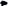 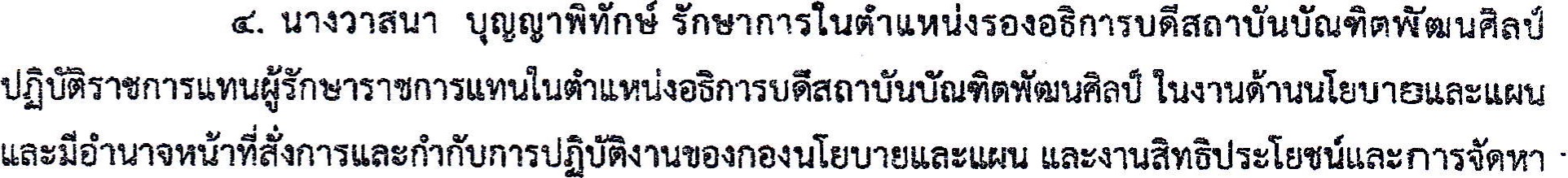 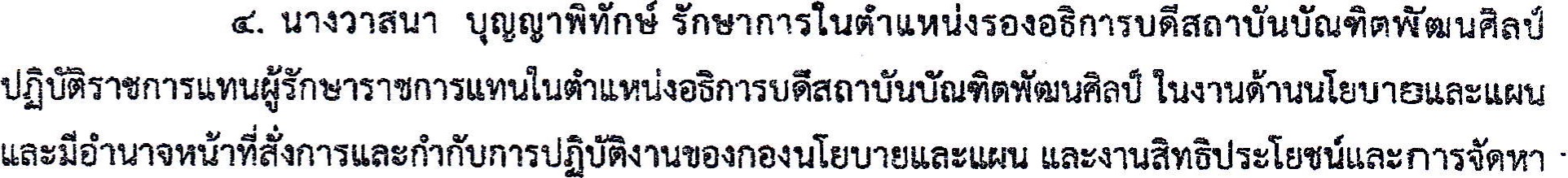 I	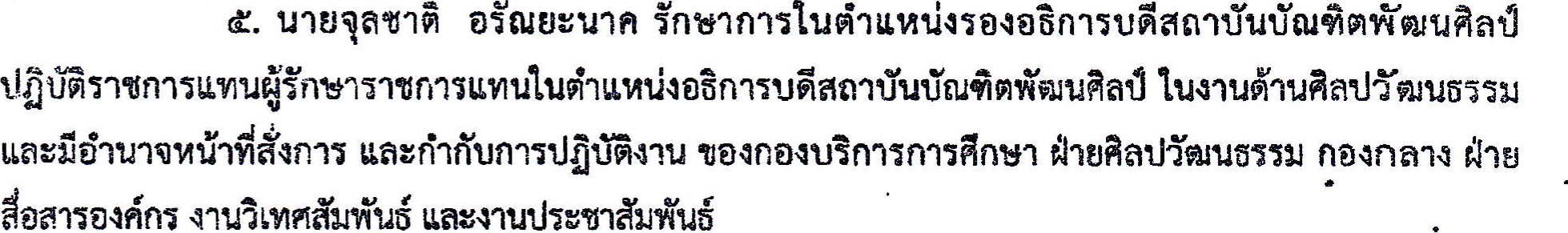 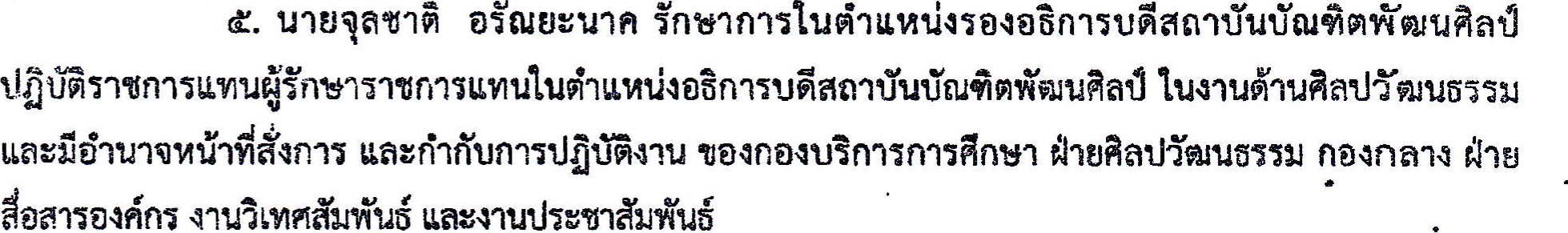 	ตั้งแต่เป็นต้นไป	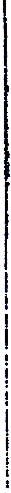 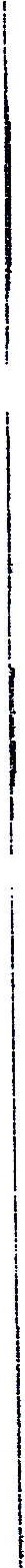 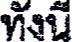  ณ วันที่ ๑๙ กันยายน พ.ศ. ๒๕๖๐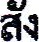 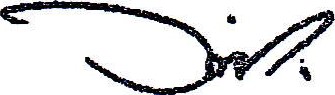    (นายอำนวย นวลอนงค์)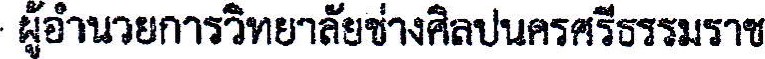 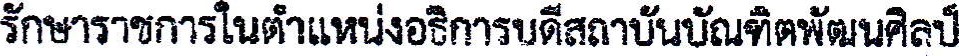 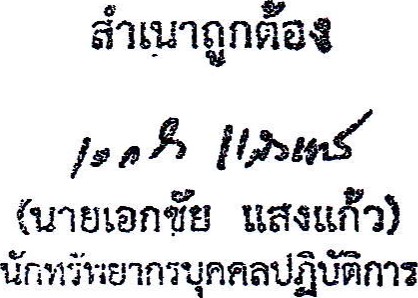 -  วิทยาเขตภาคอีสานจะมีการดำเนินการต่อเพื่อจะนำมารายงานต่อคณะกรรมการสภาสถาบันบัณฑิตพัฒนศิลป์เบื้องต้นสำนักงานจะตั้งที่วิทยาลัยนาฏศิลปกาฬสินธ์ โดยมีท่านผู้อำนวยการฯนายจำเริญ แก้วเพ็งก่อ		   -  วิทยาลัยนาฏศิลปะนครราชสีมา และ วิทยาลัยนาฏศิลปร้อยเอ็ด กำลังดำเนินการสรรหาผู้อำนวยการท่านใหม่ 		  ผอ.แจ้งเรื่องการทำ MOU ระดับชาติ ให้ท่านอธิการบดีเป็นผู้ลงนามถ้าท่านอธิการบดีไม่ได้เดเดินทางไปด้วยตนเอง อธิการบดีต้องมีหนังสือมอบอำนาจให้มีการเซ็นลงนาม MOU หรือถ้าเป็นการทำ MOU ระดับคณะให้ผู้อำนวยการมีสิทธิ์ลงนามเซ็น MOU ได้เลยท่านได้จะไปเซ็นตอบต้องการมีการเจรจาก่อนล่วงหน้า ๑ ปี ก่อนถึงจะมีการลงนาม MOU ได้		  ผอ.แจ้งสถาบันบัณฑิตพัฒนศิลป์ส่งค่าหนังสือเวียนลดลงเหลือ ๕๐% สถาบันบัณฑิตพัฒนศิลป์ให้ใช้นโยบายยืมเรียนเบื้องต้นมีการวางมาตราการให้นำหนังสือเดิมคืนก่อน ตรวจสอบหนังสือมีการคงค้างเดิมก่อน แล้วดำเนินการจัดซื้อเพิ่มเติม ม.๓ เทอม ๒ และม.๖ เทอม ๒ ต้องดำเนินการซื้อใหม่ ส่วน ม.๑ , ม.๒ , ม.๔ , ม.๕ ให้ยืมเรียนสามารถคืนได้และให้วางมาตรการเรียกหนังสือคืน เนื่องจากต้องทำตามนโยบาย		ค่าหนังสือเรียน			ม.๑ จากเดิม ๗๖๔ บาท เหลือ ๓๘๒ บาท			ม.๒ จากเดิม ๘๒๒ บาท เหลือ ๔๓๙  บาท			ม.๓ จากเดิม ๙๔๙ บาท เหลือ ๔๗๕  บาท			ม.๔ จากเดิม ๑,๓๑๘ บาท เหลือ ๖๕๙ บาท			ม.๕ จากเดิม ๑,๒๖๓ บาท เหลือ ๖๓๒ บาท			ม.๖ จากเดิม ๑,๑๐๙ บาท เหลือ ๕๕๕ บาท		มอบวิชาภาคศึกษาทั่วไปดำเนินการวางมาตรการจัดเตรียมเรื่องหนังสือเวียน ระเบียบและการยืมหนังสือเรียนและต้องจัดซื้อหนังสือเท่าไรให้เพียงพอแก่ผู้เรียน    		-  ผอ.แจ้งงาน ๔ ภาค สถานที่ ณ โรงละครแห่งชาติกรุงเทพมหานคร วันที่ ๒๒ –๒๔ มกราคม ๒๕๖๑ วิทยาลัยนาฏศิลปศาลายาเป็นเจ้าภาพ -  ผอ.แจ้งวันที่ ๒๕ – ๒๗ มกราคม ๒๕๖๑ มีการจัดการหลักสูตรดนตรี – นาฏศิลป์ไทย อาจจะมีบุคลากรที่ซ้ำเพื่อเข้ารับการอบรมมาตรฐาน ในวัน เวลา ดังกล่าว-  งานกีฬาสีสัมพันธ์ โครงการสัมมนาเชิงปฏิบัติการเสริมสร้างพัฒนาทักษะชีวิตนักศึกษาศตวรรษที่ ๒๑ หรือกีฬาสถาบัน จัดขึ้นในวันที่ ๒๓ – ๒๔ ธันวาคม ๒๕๖๐ และ ในวันที่ ๒๖ – ๒๘ ธันวาคม ๒๕๖๐ เป็นกีฬาสีของวิทยาลัยนาฏศิลปจันทุบรี มอบฝ่ายวิชาการลงในปฏิทินเพิ่มเติม	         - เมื่อวันศุกร์ที่ ๖ ตุลาคม ๒๕๖๐ ผอ.เป็นประธาน และรองวัฒนพล เทียนทอง เป็นกรรมการในการสอบสัมภาษณ์ตำแหน่งนักวิชาการพัสดุเนื่องจากสอบติดของคณะศิลปนาฏดุริยางค์ ทางสถาบันบัณฑิตพัฒนศิลป์ ให้มารายการตัวปฏิบัติงานในวันที่ ๑ พฤศจิกายน ๒๕๖๐ มอบรองวัฒนพล เทียนทอง ประสานกลับนางสาวปรีชญารัตน์ พันธุ์ลำยอง ได้ทำเรื่องลาออกจากบริษัทเดิมแล้วหรือยัง ให้อาจารย์พรพจน์ สุวรรณมณี ดูแลในเรื่องของบ้านพักข้าราชการเตรียมไว้ให้		-  ผอ.แจ้ง ผลการดำเนินการพัฒนาวิทยาลัยนาฏศิลปจันทบุรีเรื่องของหลังคาคลุมหน้าป้อมยามให้เนื่องจากเวลาเช้าแดดจะได้ไม่ส่องเข้าป้อมยามครูเวรจะได้มีพื้นที่ยืนเป็นกิจลักษณะไม่ต้องเปลี่ยนสถานที่ยืนเวรเนื่องจากภูมิอากาศแดดร้อน ฝนตก เพื่ออำนวยความสะดวกให้กับบุคลากรที่ยืนเวรงบประมาณที่นำมาใช้หรืองบประมาณเหลือจ่ายปี ๒๕๖๐ ค่าแรงในการดำเนินการก่อสร้าง  เป็นจำนวน ๑๐,๐๐๐ บาท ส่วนค่าวัสดุที่ดำเนินการการตามระเบียบพัสดุ		-  ผอ.แจ้ง ปรับพื้นที่สระน้ำที่เป็นส่วนลึกบริเวณที่ติดกับอาคารสนามบาสเกตบอลเป็นแนวหักมุมแล้วจะนำดินที่ย้ายมาจากเวทีไปถมบริเวณนั้น ได้รับความอนุเคราะห์รถขุดดินจากองค์การบริหารส่วนตำบลท่าช้าง โดยนายกสมบูรณ์ บำรุงพนิชถาวร ท่านเป็นคณะกรรมการประจำวิทยาลัย ท่านยินดีสนับสนุนรถแมคโคร รถด้ำ บรรจุดินและรถปรับสภาพพื้นผิวดิน โดยไม่คิดค่าใช้จ่าย มอบให้อาจารย์ไพรัตน์ แสงทอง ดูแลและประสานงาน จะนำดินจากโรงเรียนเก่านำลงไปถมเพื่อจะได้มีพื้นที่ใช้สอยเพิ่มขึ้นทางด้านอาคารนาฏศิลป์ไทยและอาคารพละจะได้มีพื้นที่เพิ่มขึ้นในการจัดกิจกรรม		-  ผอ.แจ้ง การปรับปรุงภูมิทัศน์ทางเข้าอาคารนฤนาถศึกษิต อาคารนฤมิตศึกษา เดิมเป็นพื้นที่ทำเศรษฐกิจพอเพียง ตอนนี้ได้ทำการเทปูนปรับพื้นดิน อาจารย์นารถฤดี สุทัตโตและอาจารย์ประเทือง สุทัตโต มอบศาลาเรือนไทยให้ ๑ หลัง ผอ.จะนำมาปรับซ่อมแซมเพิ่มเติมในส่วนบนหลังคาทำเป็นเหล็กเมทัลชีทและตรงข้ามจะทำเป็นน้ำตกใช้งบเหลือปี ๒๕๖๐ จะดำเนินการให้แล้วเสร็จก่อนวันที่ ๒๕ พฤศจิกายน ๒๕๖๐		-  ปรับพื้นดินทางเข้า ทางเดิน ทางห้องน้ำนักเรียน ปรับจากพื้นดินให้เป็นพื้นปูนให้หมด		-  บริเวณเนินดินข้างองค์พระพิฆเนศ ปรับภูมิทัศน์อีก ๑ จุดเพื่อเป็นสถานที่พักผ่อนให้กับนักเรียน นักศึกษา เสร็จก่อนวันที่ ๒๕ พฤศจิกายน ๒๕๖๐		-  ส่วนข่อนไม้หน้าวิทยาลัยจะดำเนินการฉีดล้างดินให้สะอาดแล้วจะนำกล้วยไม้มาประดับตกแต่งให้เรียบร้อย จำนวน ๒ ท่อน		-  แจ้งฝ่ายบริหารและข้าราชการครูทุกคนและงานรักษาความปลอดภัย วันที่ ๑๓ – ๒๗ ตุลาคม ๒๕๖๐ ให้ลงธงลงครึ่งเสาทั่วประเทศ ๑ ใน ๓ ส่วน มอบฝ่ายบริหารนำพระบรมรูป ร.๙ ลงมาติดแทน 		-  ผศ.พรศิริ ถนอมกุล บริจาคเงินจำนวน ๒,๕๐๐ บาท เพื่อทาสีทองบริเวณด้านหน้าการแสดงเกี่ยวกับพระบรมฉายาลักษณ์ สถาบันของพระมหากษัตริย์		-  ผอ. แจ้ง อาจารย์ณัฐพล คุ่ยจาด ลาออกจากตำแหน่งครูสอนคอมพิวเตอร์วิทยาลัยนาฏศิลปจันทบุรี เหตุผลไปประกอบอาชีพส่วนตัวที่ประเทศเกาหลี และประกาศรับสมัครครูที่จบเอกคอมพิวเตอร์ให้มาสมัครได้และมอบฝ่ายบริหารและงานบุคลากรทำสัญญาจ้างลูกจ้างทั้งหมด		-  นายประดิษฐ์ ศรีจันทร์ ยินดีที่จะเข้ามาทำงานในตำแหน่งพนักงานทำความสะอาด		-  ตำแหน่งพนักงานรักษาความปลอดภัย ท่านใดรู้จักให้มาสมัครงาน เงินเดือน ๙,๐๐๐ บาท		-  เพิ่มเติมรายวิชาปีการศึกษา ๒๕๖๑ ตามนโยบายการจัดการการศึกษาการเรียนในศตวรรษที่ ๒๑ และไทยแลนด์ ๔.๐ ตอนนี้นะโยบายของประเทศ นโยบายของการจัดการการศึกษาแผนพัฒนาศึกษาชาติ ๑๐ ปี ๒๐ ปี นโยบายกระทรวง นโยบายสถาบันบันฑิตพัฒนศิลป์ ร่วมทั้งวิสัยทัศของท่านอธิการและวิสัยทัศของผู้อำนวยการ โดยมุ่งเน้นให้ผู้เรียนมีทักษะมีความรู้มุ่งเน้นการสื่อสาร การเรียนรู้ภาษาต่างประเทศและทักษะในด้านการใช้เทคโนโลยีสารสนเทศ จึงได้มีการเพิ่มรายวิชา จะเพิ่มในปีการศึกษา ๒๕๖๑ ซึ่งเจ้าหน้าที่งานทะเบียนวัดผลและประมวลผล ได้ศึกษาระเบียบเรียบร้อยและปรึกษาในส่วนที่เกี่ยวข้องจัดมาเพิ่ม ๐.๕ หน่วยกิต ในวิชาภาษาต่างประเทศ ๐.๕ วิชาทักษะด้านเทคโนโลยีและสารสนเทศ และสาระสนเทศ ๒ รายวิชาต้องสอบให้ผ่านเพื่อเตรียมความพร้อมให้นักศึกษาปริญญาตรีปี ๕ เนื่องจากเก็บเงินค่าครูสอนภาษาต่างประเทศ เดือนละ ๑,๐๐๐ บาท แต่นักศึกษาไม่เข้าเรียน เพื่อให้เกิดประโยชน์สูงสุดแก่นักศึกษาจึงจำเป็นต้องมีการว่างมาตราการระบบการศึกษาใหม่เป็นวิชาบังคับเรียนให้มีหน่วยกิต ถ้าไม่เข้าเรียนก็ไม่จบการศึกษา  - ผอ.แจ้ง การแนะแนวการศึกษามีคณะครูที่ทำหน้าที่แนะแนว รอบที่ ๑ เป็นการแนะแนวเชิงรุก โดยจัดเต็มรูปแบบโดยมีทั้งการจัดการแสดง การบรรเลง การบรรยาย ให้ครบถ้วน โดยได้รับเงินสนับสนุนจากสถาบันบัณฑิตพัฒนศิลป์ ตัดโอนมาให้ จำนวน ๓๐,๐๐๐ บาท  โดยให้ดำเนินเสร็จสิ้นก่อนวันที่ ๓๐ กันยายน ๒๕๖๐ โดยฝ่ายวิชาการของวนศ.จบ. และคณะทีมงานแนะแนวออกแนะแนวโรงเรียนปากน้ำระยอง จ.ระยอง ในรอบที่ ๑ ผลการตอบรับเป็นที่น่าภาคภูมิใจประสบความสำเร็จ จึงได้มีการออกแนะแนวอีกรอบ โดยขอเข้าพบท่านผู้อำนวยการ นักเรียนที่สนใจ และฝากเอกสารข้อมูลต่าง ๆในการศึกษาให้กับทางโรงเรียน จังหวัดตราด จังหวัด ฉะเชิงเทรา จังหวัดสระแก้ว ผลที่ได้การตอบรับแจ้งมาประมาณ จำนวน ๒๐ คน - ผอ.แจ้ง ในวันที่ ๓ ตุลาคม  ๒๕๖๐  มีการจัดแสดงนิทรรศการสื่อการสอนของนักศึกษาระดับปริญญาตรีปี ๕ เชิญอาจารย์นิเทศการสอนเข้ารับฟังข้อเสนอแนะปัญหาของนักศึกษาระดับปริญญาตรีปี ๕ เชิญอาจารย์นิเทศเข้ามารับฟังถึงข้อเสนอแนะ ปัญหา ของนักศึกษาปีที่ ๕  ที่ออกไปฝึกประสบการณ์สอน ซึ่งพบปัญหามาก ผอ. จึงแจ้งนโยบายให้ฝ่ายอุดมศึกษา ว่าจะมีวิธีการส่งนักศึกษาฝึกประสบการณ์สอนอย่างไร และมอบอาจารย์ประจำหลักสูตร/ฝ่ายจัดการศึกษา/อาจารย์ประจำวิชา ว่าถ้านักศึกษาฝึกประสบการสอนคนใดที่ส่งออกไปแล้วเกิดปัญหาระหว่างการฝึกประสบการณ์สอนให้เรียกตัวกลับมาวิทยาลัยฯ แจ้งนักศึกษาฝึกประสบการณ์สอนให้แนะแนวนักเรียนที่ฝึกประสบการณ์สอนด้วยแนะนำให้นักเรียนมาศึกษาต่อที่วิทยาลัยฯ - ผอ.มอบหมายฝ่ายวิชาการและภาควิชาศึกษาทั่วไป ออกข้อสอบเพื่อวัดความรู้ความสามารถของนักเรียนที่ที่จะเข้าศึกษาต่อเพื่อคัดกรอกเด็ก LD  และจะมีการวางแผนแนะแนวการศึกษารอบที่ ๒ โดยใช้งบประมาณของวิทยาลัยฯ- ผอ.แจ้งครูและบุคลากรทางการศึกษา ขอแสดงความเสียใจกับท่านรองพรอุษา แก้วสว่าง ได้สูญเสียมารดา วัดเสนาสนาราม  จ.พระนครศรีอยุธยา วิทยาลัยนาฏศิลปจันทบุรีเป็นเจ้าภาพ ในวันที่ ๑๑ ตุลาคม ๒๕๖๐  กำหนดฌาปนกิจศพในวันที่ ๑๒ ตุลาคม ๒๕๖๐ เวลา ๑๔.๓๐ น. วิทยาลัยอำนวยความสะดวกบุคลากรที่จะไปร่วมงานโดยมีรถบัสของวิทยาลัย ๑ คัน และไปพักค้าง ๑ คืน ต่อต่อบ้านพักของอาจารย์ประเทือง ไว้จำนวน ๒ หลัง รถออกจากวิทยาลัย เวลา ๑๐.๐๐ น. มีผู้ปฏิบัติงานจำนวน ๒๓ คน ยังรับบุคลากรเพิ่มเติมได้อีก ๒๐ คน แจ้งจำนวนได้ที่ฝ่ายศิลปวัฒนธรรม หากท่านสะดวกนำรถยนต์ส่วนตัวไป ให้แจ้งฝ่ายศิลปวัฒนธรรมเพื่อทำขออนุมัติเดินทางไปราชการ ผอ.แจ้งถ้ารถวิทยาลัยไม่เต็มผอ.อนุญาตให้พาครอบครัวไปด้วยได้ ผอ.เดินทางไปด้วยรถยนต์ส่วนตัว ส่วนพวงหรีดของวิทยาลัยแจ้งเจ้าภาพจัดไว้ให้เรียบร้อยแล้ว เงินทำบุญสามารถทำได้ที่นางกนกกร แดงเอม - มีการแสดง ๓ ชุด พลาผลชุมพล จับนาง ศรีวิชัย ชุดการแสดงหน้าไฟมีการแสดงกินนรีร่อนออกมโนราห์บูชายันห์ โขนตอนยกรบระเบียบวาระที่ ๔ เรื่องเพื่อ ทราบและพิจารณา			๔.๑ ประธาน แจ้งการการสรรหากรรมการสภาสถาบันจากคณาจารย์ประจำ ข้าราชการครู และ บุคลากรทางการศึกษาของสถาบัน ดังนี้ฝ่ายบริหาร- รองผู้อำนวยฯฝ่ายบริหาร นายวัฒนพล เทียนทอง   ฝ่ายวิชาการ-           ฝ่ายศิลปวัฒนธรรมฝ่ายศิลปวัฒนธรรม ผอ. นางสาสวจิรพรรณ พึ่งบุญ ณอยุธยา           ฝ่ายกิจการนักเรียน-นักศึกษารองผู้อำนวยฯ ฝ่าย กิจการนักเรียน-นักศึกษา นางสาวปิยาภรณ์  ประเสริฐ แจ้งเรื่อง          ฝ่ายอุดมศึกษารองผู้อำนวยฯ ฝ่าย นายสาทิด  แทนบุญระเบียบวาระที่ ๕ เรื่องอื่นๆ- ประธาน กล่าวขอบคุณบุคลากรทุกคนที่ร่วมปฏิบัติงานและเข้าร่วมประชุมโดยพร้อมเพียงกันมติที่ประชุม   		รับทราบเลิกประชุมเวลา 		 ๑๖.๐๐ น.						 (นางเบญจภรณ์  เทียนทอง)						    ผู้จดบันทึกการประชุม(นางสาวเนติมา  ไกรณรงค์)   พิมพ์รายงานการประชุม					           (นายวัฒนพล  เทียนทอง)					        ผู้ตรวจทานรายงานการประชุม